проект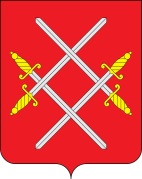 ГЛАВА РУЗСКОГО ГОРОДСКОГО ОКРУГАМОСКОВСКОЙ ОБЛАСТИПОСТАНОВЛЕНИЕот     _____   2020 г.   № ______Об утверждении Положения об обеспечении сохранности, содержания и благоустройства воинских захоронений, мемориальных сооружений и объектов, увековечивших память погибших при защите Отечества,расположенных на территории Рузского городского округаВ соответствии с Федеральным законом от 06.10.2003 №131-ФЗ «Об общих принципах организации местного самоуправления в Российской Федерации», Законом Российской Федерации от 14.01.1993 № 4292-1 «Об увековечении памяти погибших при защите Отечества», Постановлением Правительства Московской области от 08.08.2016 № 569/27 «О порядке  проведения поисковой работы по увековечению памяти погибших при защите Отечества», руководствуясь Уставом Рузского городского округа, постановляет:
1. Утвердить Положение об обеспечении сохранности, содержания и благоустройства воинских захоронений, мемориальных сооружений и объектов, увековечивших память погибших при защите Отечества, расположенных на территории Рузского городского округа». 2. Разместить настоящее постановление на официальном сайте Рузского городского округа и опубликовать в газете «Красное Знамя» (прилагается).3. Контроль за исполнением настоящего постановления оставляю за собой.    Глава городского округа                                                   Н. Н. ПархоменкоУТВЕРЖДЕНОПостановлением Главы Рузского городского округа  от «___»_____2020 г №____ПОЛОЖЕНИЕоб обеспечении сохранности, содержания и благоустройства воинскихзахоронений, мемориальных сооружений и объектов, увековечивших память погибших при защите Отечества, расположенных на территории Рузского городского округа ОБЩИЕ ПОЛОЖЕНИЯ 1.1. Настоящее Положение об обеспечении сохранности, содержания и благоустройства воинских захоронений, мемориальных сооружений и объектов, увековечивших память погибших при защите Отечества, расположенных на территории Рузского городского округа (далее – Положение) разработано в соответствии с Конституцией Российской Федерации, Федеральным Законом от 06.10.2003 № 131-ФЗ «Об общих принципах организации местного самоуправления в Российской Федерации», Законом Российской Федерации от 14.01.1993 № 4292-1 «Об увековечении памяти погибших при защите Отечества», иными нормативными правовыми актами Российской Федерации, регулирующими вопросы сохранения и содержания военных могил и воинских захоронений, в том числе поставленных на государственную охрану как памятники истории культуры, Постановлением Правительства Московской области от 08.08.2016 г № 569/27 «О порядке проведения поисковой работы по увековечению памяти погибших при защите Отечества», которые регламентируют вопросы обеспечения сохранности, содержания и благоустройства воинских захоронений, мемориальных сооружений и объектов, увековечивших память погибших при защите Отечества, расположенных на территории Рузского городского округа. 1.2. Администрация Рузского городского округа в пределах своей компетенции осуществляет мероприятия по содержанию в порядке и благоустройству воинских захоронений, мемориальных сооружений и объектов, увековечивших память погибших при защите Отечества, которые находятся на территории Рузского городского округа 2. ПОРЯДОК УЧЕТА ВОИНСКИХ ЗАХОРОНЕНИЙ, МЕМОРИАЛЬНЫХ СООРУЖЕНИЙ И ОБЪЕКТОВ, УВЕКОВЕЧИВШИХ ПАМЯТЬ ПОГИБШИХ ПРИ ЗАЩИТЕ ОТЕЧЕСТВА НА ТЕРРИТОРИИ РУЗСКОГО ГОРОДСКОГО ОКРУГА2.1.Учету подлежат все воинские захоронения, мемориальные сооружения и объекты, увековечивающие память погибших при защите Отечества, которые находятся на территории Рузского городского округа.2.2. Учет воинских захоронений, мемориальных сооружений и объектов включает выявление, обследование, определение их исторической, научной, художественной или иной культурной ценности, фиксацию и изучение, составление документов муниципального учета. Документы муниципального учета мемориальных сооружений и объектов подлежат постоянному хранению. 2.3. Выявленные военные могилы и воинские захоронения до решения вопроса о постановке их на учет подлежат охране в соответствии с действующим законодательством. 2.4. На каждое воинское захоронение, мемориальное сооружение или объект составляется паспорт, который является учетным документом, содержащим сумму научных сведений и фактических данных, характеризующих воинское захоронение, историю мемориального сооружения или объекта, его современное состояние, местонахождение, оценку исторического, научного, художественного или иного культурного значения. Паспорт может содержать зарисовку или фотографию воинского захоронения, мемориального сооружения или объекта, его писание, координаты GPS, маршрут проезда к нему, учётный номер военно-мемориального центра МО РФ, количество и список захороненных воинов.. 2.5. Паспорт для каждого воинского захоронения, мемориального сооружения или объекта, под которым захоронены воины, составляется в 3-х экземплярах, 1-й экземпляр хранится в Администрации Рузского городского округа (МАУК «Рузский краеведческий музей»), 2-й – в отделе военного комиссариата Московской области по Можайскому и Рузскому району, 3-й передаётся в военно-мемориальный центр МО РФ для учёта.2.6. Ведение реестра учёта, паспортизации воинских захоронений, мемориальных сооружений и объектов, увековечивших память погибших при защите Отечества, которые находятся на территории Рузского городского округа, возлагается на муниципальное автономное учреждение культуры Рузского городского округа «Рузский краеведческий музей».2.7. Управление земельно-имущественных отношений обеспечивает регистрацию в Едином государственном реестре прав на недвижимое имущество воинских захоронений, мемориальных сооружений и объектов, увековечивающих память погибших при защите Отечества, являющихся собственностью Рузского городского округа, а также проводит работы по постановке земель под воинскими захоронениями на кадастровый учёт. 3. СОХРАННОСТЬ, СОДЕРЖАНИЕ И БЛАГОУСТРОЙСТВО ВОИНСКИХ ЗАХОРОНЕНИЙ, МЕМОРИАЛЬНЫХ СООРУЖЕНИЙ И ОБЪЕКТОВ, УВЕКОВЕЧИВШИХ ПАМЯТЬ ПОГИБШИХ ПРИ ЗАЩИТЕ ОТЕЧЕСТВА 3.1. Мероприятия по содержанию в порядке и благоустройству воинских захоронений, мемориальных сооружений и объектов, увековечивших память погибших при защите Отечества расположенных на территории Рузского городского округа, установке дополнительных памятных плит, написанию на памятных плитах вновь установленных фамилий погибших защитников Отечества планирует и осуществляет муниципальное бюджетное учреждение РГО «Благоустройство». 3.2 Перезахоронение останков воинов, поднятых поисковыми отрядами при проведении поисковых работ на территории Рузского городского округа, возлагается на муниципальное казённое учреждение «Похоронное дело».3.3. Мероприятия по обеспечению сохранности воинских захоронений, мемориальных сооружений и объектов, увековечивших память погибших при защите Отечества, расположенных на территории Рузского городского округа включают:- учет и паспортизацию воинских захоронений, мемориальных сооружений и объектов, увековечивших память погибших при защите Отечества, расположенных на территории Рузского городского округа, не состоящих на государственной охране как памятники истории и культуры; - содержание в порядке воинских захоронений, мемориальных сооружений и объектов, увековечивших память погибших при защите Отечества, расположенных на территории Рузского городского округа; - создание резервов площадей для захоронений вновь обнаруженных останков погибших при защите Отечества; - организация производства работ по захоронению вновь обнаруженных останков погибших при защите Отечества; - создание комиссии с привлечением общественных организаций для обследования воинских захоронений, мемориальных сооружений и объектов, увековечивших память погибших при защите Отечества, расположенных на территории Рузского городского округа, осуществления мероприятий по их восстановлению, содержанию и благоустройству; - ведение профилактической работы по предотвращению повреждений или осквернений воинских захоронений, мемориальных сооружений и объектов, увековечивших память погибших при защите Отечества, расположенных на территории Рузского городского округа совместно с органами внутренних дел; - установление границ охранных зон и зон охраняемого природного ландшафта воинских захоронений погибших при защите Отечества, расположенных на территории Рузского городского округа и режим их использования; - установление охранных досок, информационных табличек на территории воинских захоронений погибших при защите Отечества, расположенных на территории Рузского городского округа;  - контроль за обеспечением сохранности воинских захоронений, мемориальных сооружений и объектов, увековечивших память погибших при защите Отечества в период проведения исследовательских и ремонтно-реставрационных работ; - согласование мероприятий по обеспечению сохранности при проведении строительных, дорожных, мелиоративных и других хозяйственных работ, которые могут создать угрозу для сохранности воинских захоронений, мемориальных сооружений и объектов, увековечивающих память погибших при защите Отечества расположенных на территории Рузского городского округа, контроль за их выполнением. 3.4. На каждом воинском захоронении, мемориальном сооружении и объекте, увековечившем память погибших при защите Отечества расположенных на территории Рузского городского округа устанавливается охранная доска или информационная табличка, содержащая основные данные о воинском захоронении, мемориальном сооружении и объекте, увековечившем память погибших при защите Отечества и указания о том, что объект охраняется. 3.5. Снос, перемещение и изменение воинских захоронений, мемориальных сооружений и объектов, увековечивших память погибших при защите Отечества разрешается только по согласованию с военно-мемориальным центром Министерства Обороны РФ.